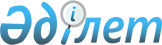 Кезекшілік атқару кезінде, сондай-ақ авариялық-құтқару және кезек күттірмейтін жұмыстарды жүргізу кезеңінде кәсіби авариялық-құтқару
қызметтері мен құралымдарын ұстауға бөлінетін қаражаттар есебінен 
шығыстардың ақысын төлей отырып, құтқарушыларды тамақ өнімдерімен 
қамтамасыз ету нормаларын бекіту туралыҚазақстан Республикасы Ішкі істер министрінің 2015 жылғы 27 наурыздағы № 264 бұйрығы. Қазақстан Республикасының Әділет министрлігінде 2015 жылы 30 мамырда № 11239 тіркелді

      «Азаматтық қорғаныс туралы» Қазақстан Республикасының 2014 жылғы 11 сәуірдегі Заңының 12-бабы 1-тармағының 70-24) тармақшасына сәйкес БҰЙЫРАМЫН:



      1. Қоса берiлiп отырған кезекшілік атқару кезінде, сондай-ақ авариялық-құтқару және кезек күттірмейтін жұмыстарды жүргізу кезеңінде кәсіби авариялық-құтқару қызметтері мен құралымдарын ұстауға бөлінетін қаражаттар есебінен шығыстардың ақысын төлей отырып, құтқарушыларды тамақ өнімдерімен қамтамасыз ету нормалары бекiтiлсiн.



      2. Қазақстан Республикасы Ішкі істер министрлігінің Төтенше жағдайлар комитеті (В.В. Петров) заңнамада белгіленген тәртіпте:

      1) осы бұйрықтың Қазақстан Республикасы Әділет министрлігінде мемлекеттік тіркелуін;

      2) осы бұйрық мемлекеттік тіркегеннен кейін күнтізбелік он күн ішінде оны мерзімді баспа басылымдарында және «Әділет» ақпараттық-құқықтық жүйесінде ресми жариялауға жолдауды;

      3) осы бұйрықтың Қазақстан Республикасы Ішкі істер министрлігінің ресми интернет-ресурсында жариялануын қамтамасыз етсін.



      3. Осы бұйрықтың орындалуын бақылау Қазақстан Республикасы Ішкі істер министрінің орынбасары В.К. Божкоға жүктелсін.



      4. Осы бұйрық алғашқы ресми жарияланған күнінен кейін күнтізбелік он күн өткен соң қолданысқа енгізіледі.      Қазақстан Республикасы

      Ішкі істер министрі

      полиция генерал-лейтенанты                 Қ. Қасымов      КЕЛІСІЛДІ

      Қазақстан Республикасы

      Қаржы министрі

      __________Б. Сұлтанов

      2015 жылғы 27 сәуір

Қазақстан Республикасы  

Ішкі істер министрінің  

2015 жылғы 27 наурыздағы

№ 264 бұйрығымен бекітілген 

Кезекшілік атқару кезінде, сондай-ақ авариялық-құтқару және кезек күттірмейтін жұмыстарды жүргізу кезеңінде кәсіби авариялық-құтқару қызметтері мен құралымдарын ұстауға бөлінетін қаражаттар есебінен шығыстардың ақысын төлей отырып, құтқарушыларды тамақ өнімдерімен қамтамасыз ету нормалары

«Жалпы құтқарушы азық үлесі»«Ауыз сумен қамтамасыз ету»«Авариялық-құтқару және кезек күттірмейтін жұмыстарды жүргiзу кезiндегi» жалпы құтқарушы азық үлесіне қосымша азық үлесі      Ескертпе: осы норма бойынша құтқарушылар авариялық-құтқару және кезек күттірмейтін жұмыстарға қатысу уақыты бір тәуліктен асса қамтамасыз етіледі.

«Иондаушы сәулелену әсері жағдайларында авариялық-құтқару және кезек күттірмейтін жұмыстарды жүргізу кезінде» жалпы құтқарушы азық үлесіне қосымша азық үлесі

«Күшті әсер ететін улы заттардың әсері жағдайларында  авариялық-құтқару және кезек күттірмейтін жұмыстарды жүргізу кезінде» жалпы құтқарушы азық үлесіне қосымша азық үлесі

«1500 метр және одан жоғары биiктiктегі биік таулық азық үлесі»      Ескертпе:

      1. Осы норма бойынша:

      1) теңіз деңгейiнен 1500 метр және одан жоғары биіктікте орналасқан;

      2) егер қатысу уақыты бір тәуліктен артық болса, теңіз деңгейiнен 1500 метр және одан жоғары биіктікте авариялық-құтқару және шұғыл жұмыстарды жүргізу кезінде құтқарушылар қамтамасыз етіледі.

      Осы нормаға қосымша теңiз деңгейiнен 3000 метр және одан жоғары биiктікте авариялық-құтқару және шұғыл жұмыстарды жүргізу кезінде бiр құтқарушыға тәулiгiне 100 г сиыр сүтi немесе сүттiң осы мөлшерiне ауыстырылған сүт өнiмдерi, 30 г мәйектi қатты ірімшiк, 1 г табиғи кофе, 25 г жемiс-жидек джемi беріледі.

«Құтқарушыларды жеке тамақтандыру рационы»      Ескертпе: осы норма бойынша құтқарушылар негiзгi азық-түлік үлестерінен ыстық тағам әзiрлеу мүмкiн болмағанда және авариялық-құтқару және кезек күттірмейтін жұмыстар жүргізетін аудандарға бару және аудандардан келу жолында қамтамасыз етіледі. Осы рацион бойынша үзбей тамақтандыру үш тәуліктен аспауға тиіс.

«Құтқарушы-сүңгуірлердің автономды жеке тамақтандыру рационы»      Ескертпе: осы норма бойынша құтқарушы-сүңгуірлерді егер авариялық-құтқару және шұғыл жұмыстар жүргізу уақыты бір тәуліктен асса, су астына түсіп, авариялық-құтқару және шұғыл жұмыстар жүргізу кезеңінде қамтамасыз етіледі. Жылдың суық кезеңінде 

16 қазан-15 сәуір аралығында тағам өнімдері қосымша 1.1-өсетін коэффицентпен беріледі. Осы рацион бойынша үзбей тамақтандыру үш тәуліктен аспауға тиіс. Азық үлесiн беру кезiнде азық-түлікті ауыстыру нормалары1. Негізгі ауыстыру нормалары 2.Жеке тамақтандыру рационы бойынша
					© 2012. Қазақстан Республикасы Әділет министрлігінің «Қазақстан Республикасының Заңнама және құқықтық ақпарат институты» ШЖҚ РМК
				р/с№Азық-түлік атауы1 адамға бір тәуліктегі мөлшері

(граммен)1231.1-сұрыпты фортификацияланған (құнарландырылған) бидай ұнынан пісірілген нан4002.2-сұрыпты фортификацияланған (құнарландырылған) бидай ұнынан пісірілген нан3503.1-сұрыпты фортификацияланған (құнарландырылған) бидай ұны104.1-сұрыпты қарақұмық жармасы305.Жоғары сұрыпты сұлы жармасы106.1-сұрыпты арпа жармасы107.Жоғары сұрыпты тары жармасы108.1-сұрыпты ұнтақталған арпа жармасы109.Жоғары сұрыпты күріш жармасы3010.1-сұрыпты атбас бұршақ (бұршақ, үрме бұршақ)1011.Жоғары сұрыпты макарон өнiмдерi (вермишель, түтік кеспе, кеспе)3512.1-санатты сиыр етi20013.1-санатты тауық еті3014.Жоғары сұрыпты жартылай ысталған шұжық2015.Тазартылған басы жоқ балық (сазан, жайын, тұқы, көксерке)12016.Тауық жұмыртқасы (дана)117.Сиыр сүтi, майлылығы кемінде 2,5 % (миллилитр)9018.Айран, майлылығы кемінде 2,5 % (миллилитр)6019.Қаймақ, майлылығы кемінде 15 %3020.Сүзбе, майлылығы кемінде 9 %3021.Мәйектi қатты ірімшiк3522.Сары май, жануар майының үлесі кемінде 72,5 %4023.Күнбағыс майы4024.Құмшекер7025.Ара балы (10 г пакеттелген)2026.Жоғары сұрыпты қара шай227.Йодталған ас тұзы528.Лавр жапырағы0,229.Ұнтақталған бұрыш0,330.Тағамдық сiрке қышқылы 70 %0,131.Жаңа пiскен картоп42032.Жаңа піскен ақ қауданды қырыққабат13033.Жаңа пiскен қызылша4034.Жаңа пiскен сәбiз9535.Жаңа пiскен басты пияз6536.Жаңа пiскен сарымсақ537.Жаңа пiскен қияр5038.Жаңа пiскен қызанақ5039.Томат пастасы640.Жаңа пiскен тәтті бұрыш2041.Көкөнiс шырыны (миллилитр)9042.Жаңа пiскен жемiс (алма, банан, апельсин)20043.Кептiрiлген жемiс (мейіз, өрік қағы, қара өрік)2044.Жемiс-жидек шырыны (миллилитр)9045.Поливитаминдi препарат, драже (желтоқсан-мамыр)1р/с №Азық-түлік атауы1 адамға бір тәуліктегі мөлшері

(граммен)1231.Бөтелкедегі ауыз су (миллилитр)2100р/с №Азық-түлік атауы1 адамға бір тәуліктегі мөлшері

(граммен)1231.Печенье1002.Түрлі ет консервілерi1503.Түрлі ет-өсiмдiк консервілері1504.Екiншi түскi ас консервiлерi2005.Балық консервілерi (майлы шпрот)606.Жоғары сұрыпты жартылай ысталған шұжық607.Қант қосылған қоюландырылған қаймағы алынбаған сүт608.Құмшекер1009.Шоколад8010.Витаминдi глюкоза5011.Лимон қышқылы312.Кептiрiлген жемiс (мейіз, өрік қағы, қара өрік)3013.Жаңғақ4014.Табиғи кофе615.Какао ұнтағы14р/с №Азық-түлік атауы1 адамға бір тәуліктегі мөлшері

(граммен)1231.1-санатты сиыр етi802.Сары май, жануар майының үлесі кемінде 72,5 %253.Сиыр сүтi, майлылығы кемінде 2,5 % (миллилитр)1004.Мәйектi қатты ірімшiк155.Тауық жұмыртқасы (дана)16.Жаңа пiскен жемiс (алма, банан, апельсин)1007.Қызыл шарап (миллилитр)50р/с №Азық-түлік атауы1 адамға бір тәуліктегі мөлшері

(граммен)1231.1-санатты сиыр етi802.Сары май, жануар майының үлесі кемінде 72,5 %253.Сиыр сүтi, майлылығы кемінде 2,5 % (миллилитр)1004.Мәйектi қатты ірімшiк155.Тауық жұмыртқасы (дана)1р/с №Азық-түлік атауы1 адамға бір тәуліктегі мөлшері

(граммен)1231.2-сұрыпты фортификацияланған (байытылған) бидай ұнынан пісірілген нан3502.1-сұрыпты құнарландырылған фортификацияланған (байытылған) бидай ұнынан пісірілген нан4003.1-сұрыпты фортификацияланған бидай ұны (байытылған)1004.1-сұрыпты қарақұмық жармасы305.Жоғары сұрыпты сұлы жармасы106.1-сұрыпты арпа жармасы107.Жоғары сұрыпты тары жармасы108.1-сұрыпты ұнтақталған арпа жармасы109.Жоғары сұрыпты күріш жармасы3010.1-сұрыпты атбас бұршақ (бұршақ, үрме бұршақ)1011.Жоғары сұрыпты макарон өнiмдерi (вермишель, түтік кеспе, кеспе)3512.1-санатты сиыр етi27013.1-санатты тауық еті3014.Жоғары сұрыпты жартылай ысталған шұжық5015.Тазартылған басы жоқ балық (сазан, жайын, тұқы, көксерке)14016.Тауық жұмыртқасы (дана)117.Сиыр сүтi, майлылығы кемінде 2,5 % (миллилитр)18018.Айран, майлылығы кемінде 2,5 % (миллилитр)6019.Қаймақ, майлылығы кемінде 15 %2520.Сүзбе, майлылығы кемінде 9 %3021.Мәйектi қатты ірімшiк3522.Сары май, жануар майының үлесі кемінде 72,5 %4023.Күнбағыс майы4024.Құмшекер6025.Ара балы (10 г пакеттелген)2026.Жоғары сұрыпты қара шай227.Ерітілетін табиғи кофе128.Йодталған ас тұзы529.Лавр жапырағы0,230.Ұнтақталған бұрыш0,331.Қыша ұнтағы0,332.Тағамдық сiрке қышқылы 70 %0,133.Жаңа пiскен картоп42034.Жаңа піскен ақ қауданды қырыққабат13035.Жаңа пiскен қызылша4036.Жаңа пiскен сәбiз9537.Жаңа пiскен басты пияз6538.Жаңа пiскен сарымсақ539.Жаңа пiскен қияр5040.Жаңа пiскен қызанақ5041.Томат пастасы642.Жаңа пiскен тәтті бұрыш2043.Көкөнiс шырыны (миллилитр)9044.Жаңа пiскен жемiс (алма, банан, апельсин)20045.Кептiрiлген жемiс (мейіз, өрік қағы, қара өрік)2046.Жемiс-жидек шырыны (миллилитр)9047.Поливитаминдi препарат, драже (желтоқсан-мамыр)1р/с№Азық-түлік атауы1 адамға бір тәуліктегі мөлшері

(граммен)1231.Ерекше тартылған фортификацияланған бидай ұнынан немесе 2-сұрыпты фортификацияланған бидай ұнынан пiсiрiлген галеталар (50 г)3002.Түрлі ет-өсiмдiк консервілері (250 г)5003.Түрлі ет консервілерi (250 г)2504.Бауыр паштеті1005.Жеңіл дәм көкөніс консервілері (100 г)1006.Повидло немесе жеміс-жидек джемі (20 г пакет)407.Жоғары сұрыпты қара шай (1,5 г пакеттелген)4,58.Қант (10 г пакеттелген)80р/с№Азық түлік атауы1 адамға бір тәуліктегі мөлшері

(граммен)1231.Ерекше тартылған фортификацияланған бидай ұнынан немесе 2-сұрыпты фортификацияланған бидай ұнынан пiсiрiлген галеталар (50 г)2502.Түрлі ет-өсiмдiк консервілері (250 г)5003.Түрлі ет консервілерi (250 г)2504.Тартылған ет консервілері1005.Жеңіл дәм көкөніс консервілері 1006.Дражедегі шоколад 1007.Құрғақ сүт сусыны308.Жемiс-жидек шырыны3509.Повидло немесе жеміс-жидек джемі (20 г)4010.Ерітілетін табиғи кофе211.Жоғары сұрыпты қара шай (1,5 г пакеттелген)4,512.Қант (10 г пакеттелген)6013.Йодталған ас тұзы514.Поливитаминдер (драже), дана1Р/с №Азық-түлік атауыМөлшері (грамм)Мөлшері (грамм)Мөлшері (грамм)Р/с №Азық-түлік атауыауыстырылатын азық-түлікауыстыратын азық-түлікодан басқа, нөмір тармақтары бойынша ауыстыру123451.2-сұрыпты фортификацияланған бидай ұнынан пiсiрiлген нанды мыналармен ауыстыру:100фортификацияланған қара бидай ұнынан пісірілген нанмен100105қара бидай мен 1-сұрыпты фортификацияланған бидай ұны қоспасынан ұзақ мерзімге сақтау үшін спиртпен немесе жылумен консервіленген нанмен1001002-сұрыпты фортификацияланған бидай ұнынан пісірілген нанмен951-сұрыпты фортификацияланған бидай ұнынан ұзақ мерзімге сақтау үшін спиртпен немесе жылумен консервіленген нанмен901-сұрыпты фортификацияланған бидай ұнынан пісірілген нанмен902қытырлақ нанмен801-сұрыпты фортификацияланған бидай ұнымен67және наубайханалық тығыздалған ашытқымен1ерекше тартылған фортификацияланған қара бидай ұны, ерекше тартылған бидай ұны және 2-сұрыпты бидай ұны қоспасынан пісірілген кепкен нанмен60ерекше тартылған бидай ұны немесе 2-сұрыпты фортификацияланған бидай ұнынан пісірілген армиялық нанмен (галетамен)601-сұрыпты фортификацияланған бидай ұнынан пісірілген армиялық нанмен (галетамен)59фортификацияланған қара бидай ұнымен40және наубайханалық тығыздалған ашытқымен12.1-сұрыпты фортификацияланған (байытылған) бидай ұнынан пісірілген нанды мыналармен ауыстыру:1002.1-сұрыпты фортификацияланған ұннан пісірілген нанмен1002.1-сұрыпты фортификацияланған бидай ұнынан ұзақ мерзімге сақтау үшін спиртпен немесе жылумен консервіленгенмен нанмен1001-сұрыпты фортификацияланған бидай ұнынан пісірілген батонмен95жоғары сұрыпты фортификацияланған бидай ұнынан пiсiрілген нанмен851-сұрыпты фортификацияланған бидай ұнымен75және наубайханалық тығыздалған ашытқымен11-сұрыпты фортификацияланған бидай ұнынан пiсiрiлген кепкен нанмен65күлше өнімдерімен (кептірілген тоқашпен)651-сұрыпты фортификацияланған бидай ұнынан пiсiрiлген армиялық нанмен (галетамен) 651-сұрыпты фортификацияланған бидай ұнынан пiсiрiлген қоспасыз галеталармен65печеньемен65вафлимен55жоғары сұрыпты бидай ұнынан пiсiрілген армиялық нанмен (галетамен)55жоғары сұрыпты бидай ұнымен65және наубайханалық тығыздалған ашытқымен13.1-сұрыпты фортификацияланған бидай ұнын мыналармен ауыстыру:1003.жоғары сұрыпты түрлі жармамен, бұршақпен және макарон өнімдерімен10010043.жоғары сұрыпты бидай ұнымен100874.Түрлі жарманы, бұршақ өнімдерін мыналармен ауыстыру:1004.пісіруді талап етпейтін жармалармен1004.жоғары сұрыпты макарон өнімдерімен1004.жарма, жармакөкөніс және көкөніс концентраттарымен1004.1-сұрыпты фортификацияланған бидай ұнымен1004.тез әзірленетін макарон өнімдерімен1004.пісіруді қажет етпейтін концентраттармен, брикеттелгендермен (бисквиттермен)1004.бірінші тағам концентраттарымен1004.картоп және кепкен көкөніспен, құрғақ картоп езбесімен1004.картоппен және сублимациялық кептірілген көкөністермен1004.етсіз көкөніс консервілерімен бірінші тағаммен3754.картоп және көкөніс гарнирлерімен500жармалар мен бұршақ гарнирлерімен300көкөнiстi тұздық консервілермен250тазартылған сульфиттелген картоппен, вакуумдалған суға піскен картоппен400жаңа пiскен картоппен, табиғи – жартылай шикі консервіленген картоппен (тұздықты қоса алғанда)500жаңа піскен, ашытылған және тұздалған көкөністермен500табиғи, маринадталған және пастерленген (тұздықты қоса алғанда) көкөнiс консервiлерiмен (бұршақ, жүгері консервілерінен басқа)500жеңіл дәм көкөнiс консервілерiмен375екінші тағамға арналған жылдам мұздатылған көкөніс гарнирлерімен5005.Жаңа піскен картопты, көкөнiстерді мыналармен ауыстыру:1004ашытылған және тұздалған көкөнiстермен100100көк пиязбен100200басты пиязбен100100консервіленген басты пиязбен 10050жаңа піскен немесе консервіленген сарымсақпен (тұздықты қоса алғанда)10050сублимациялық кептірілген көкөніспен10020ащы-қышқыл деликатес томат тұздығымен10010кептiрiлген немесе сублимациялық кептiрiлген пиязбен100106.1-санатты сиыр етін мыналармен ауыстыру:1006.екінші санатты ішкі мүше өнімдерімен3006.балықпен (басы жоқ түрінде салқындатылған, мұздатылған және тұздалған)15096.жартылай тазартылған және тазартылмаған тауық етiмен1206.түрлi балық консервілерiмен12096.сүйектi ет бөлшектерімен1006.тазартылған тауық етiмен100түйе етімен100бірінші санатты ішкі мүше өнімдерімен (оның ішінде бауырмен)100консервідегі сүйекті құс етімен100сүйексіз ет бөлшектерімен80қайнатылған шұжықпен және сосискамен (сарделькамен)80түрлi ет консервілерiмен75балқытылған ірімшікпен6011ысталған ішкі мүше өнімдерімен (төс етiмен, орамамен, жартылай ысталған шұжықпен)60мәйектi қатты ірімшікпен40сублимациялық кептiрілген және жылытып кептiрiлген етпен30тауық жұмыртқасымен, дана211, 127.Сиыр сүтін, қаймақты және сүзбені мыналармен ауыстыру:10030307.майдың салмақтық үлесі кемінде 2,5% сүт йогурттарымен10030301257.немесе майдың салмақтық үлесі кемінде 23% глазурленген сүзбе ақ ірімшіктермен1003030908.Тазартылған басы жоқ балықты (салқындатылған, мұздатылған және тұздалған) мыналармен ауыстыру:1007бөлшектеу тәсіліне қарамастан, басы бар балықтың барлық түрлерімен және тұқымдастарымен100130тұздалған немесе басы бар ысталған майшабақпен100бөлшектеу түріне қарамастан, тұздалған басы жоқ майшабақпен85түрлі балық консервілерімен80ысталған және кептірілген балықпен (оның ішінде торқа шабақпен)75табиғи балық сүйексіз және тартылған етімен70кептірілген балықпен309.Сары майды мыналармен ауыстыру:100119.стерильді консервіленген маймен1001009.құрғақ май концентратымен1007010.Сиыр сүтін мыналармен ауыстыру:10017ашытылған сүт өнімдерімен (айранмен, ұйыған сүтпен, ацидофилинмен, майлы айранмен)100қоюландырылған стерильді қантсыз сүтпен30сары маймен10сүзбе-ірімшікпен24қант қосылған қоюландырылған қаймағы алынбаған сүтпен20табиғи кофемен немесе қоюландырылған сүт және қант қосылған какаомен20кілегеймен20қаймақпен20стерильді консервіленген қаймақпен20қант қосылған қоюландырылған кілегеймен20қаймағы алынбаған құрғақ сүтпен, құрғақ ұйытылған сүтпен және сублимациялық кептiрiлген ашыған сүт өнiмдерiмен15құрғақ сүт сусынымен (тез еритін сүтпен)15балқытылған ірімшікпен (оның ішінде стерильді)15құрғақ немесе сублимациялық кептірілген қаймақпен10сүзбемен30тортасы айырылған сары маймен10мәйектi қатты ірімшікпен (жартылай қатты)10сублимациялық кептіріліп балқытылған ірімшікпен8тауық жұмыртқасымен, дана0,57зиянды еңбек жағдайы кезінде «Леовит» емдеу-алдын алу сусынының концентраты баркисельге косылғанкомпотқа қосылған3,611.Тауық жұмыртқасын мыналармен ауыстыру, дана:111.жұмыртқа ұнтағымен11511.жұмыртқа меланжімен:13012.Құмшекерді мыналармен ауыстыру:1001112.тосаппен, джеммен, повидломен1401612.мармеладпен13012.халвамен, пастиламен1201412.печеньемен100212.витаминдендірілген қантпен10012.вафлимен85212.мұз кәмпит карамелімен5013.Шоколадты мыналармен ауыстыру:100қоюландырылған сүт пен қант қосылған табиғи кофемен 200қоюландырылған сүт пен қант қосылған какаомен200шоколад-жаңғақты пастамен167балмен165тәтті плиткамен160какао-ұнтағымен15019халвамен 150дражедегі шоколадпен10014.Томат пастасын мыналармен ауыстыру:100томат шырынымен, жаңа піскен қызанақпен100500томат-пюремен100200томат тұздығымен, деликатесті ашы-қышқыл тұздықпен100100томат ұнтағымен10035кетчуп концентратымен1001515.Жаңа піскен жемісті мыналармен ауыстыру:100қарбызбен300қауынмен200сублимациялық кептірілген шырынмен20жаңа піскен жидекпен100апельсинмен, мандаринмен, бананмен100табиғи жеміс және жидек шырынымен100консервіленген компотпен50пастерленген жеміс консервілерімен50сусын концентраттарымен15құрамында кемінде 50% құрғақ заттары бар қоюландырылған жеміс және жидек шырынымен 2017жеміс, жидек сығындысымен10сублимациялық кептірілген жеміспен және жидекпен10тосаппен, джеммен, повидломен2013кептірілген жеміспен (мейізбен, өрік қағымен, қара өрікпен)1018жеміс сусындарымен13016.Табиғи жеміс және жидек шырынын мыналармен ауыстыру:1001616.томат, көкөніс шырынымен100150жеміс сусынымен100130сиыр сүтімен10010011құрғақ нәрлі қоспалармен 1002017.Кептірілген жемісті (мейіз, өрік қағы, қара өрікті) мыналармен ауыстыру:1001617.табиғи жеміс және жидек шырынымен10050017.компот қоспасымен (4-6 атаудан )10010017.жеміс таяқшасымен1008017.құмшекермен1007517.және байхы шайымен1005жеміс-жидек киселімен3018.Ерітілетін табиғи кофені мыналармен ауыстыру:10018.кофе сусынымен100500какао ұнтағымен250табиғи кофемен250қара байхы шайымен6719.Қара шайды мыналармен ауыстыру:1001919.тез еритін шаймен1008020.Қант қосылған ерітілетін шайды мыналармен ауыстыру:1620.құмшекермен161520.және қара байхы шайымен16121.Қыша ұнтағын мыналармен ауыстыру:100дайын қышамен100250дайын ас ақжелкекпен250қыша концентратымен80бұрышпен30лавр жапырағымен2022.Табиғи ара балын мыналармен ауыстыру:1022.құмшекермен623.Түрлі ет консервілерiн мыналармен ауыстыру:250500-530723.ет-өсiмдiк консервілерімен25023.еті бар екiншi түскi ас консервiлерiмен70024.Ет-өсiмдiкті консервілерін мыналармен ауыстыру:250-26524.ет консервілерiмен250-265125еті бар екiншi түскi тағам консервiлерiмен350Р/с № Азық-түлік атауыМөлшері (грамм)Мөлшері (грамм)Р/с № Азық-түлік атауыауыстырылатын азық-түлікАуыстырғыш азық-түлігі12341.Ерекше тартылған фортификацияланған бидай ұнынан немесе 2-сұрыпты фортификацияланған бидай ұнынан пісірілген галеталарды мыналармен ауыстыру:1001.1-сұрыпты фортификацияланған бидай ұнынан пісірілген армиялық жұқа нандармен 1001001.ерекше тартылған фортификацияланған бидай ұнынан пісірілген армиялық галеталармен100100картоп галеталарымен100100вафлимен100722.Ет-өсiмдiк консервілерін мыналармен ауыстыру:100балық консервілерiмен және құрғақ картоп езбесімен100603.консервіленген ет қосылған екінші тағаммен250ет-көкөніс консервілерімен 250балық консервілерiмен250қарақұмықпен тауық жұмсақ етімен100Тартылған ет консервілерін мыналармен ауыстыру:100бауыр паштетімен (консервіленген)100100балық консервілерiмен100100сиыр етінен шикілей қақталған (жылумен кептірілген) өнімдермен50ет қосылған тез әзірленетін бірінші ас концентратымен504.Жылқы етінен шикілей қақталған (жылумен кептірілген) өнімдерді мыналармен ауыстыру:100сиыр етінен шикілей қақталған (жылумен кептірілген) өнімдермен100сублимациялық кептiрiлген етпен50түрлі ет консервілерiмен2505.Жеңіл дәм көкөнiс консервілерiн мыналармен ауыстыру:100балық консервілерiмен100томат тұздығымен60вафлимен366.Дражедегі шоколадты мыналармен ауыстыру:1006.шоколад-жаңғақ пастасымен1001656.шоколадпен1001006.мейізбен, кептірілген өрікпен, жаңғақпен1001006.жаңғақ қосылған қара өрікпен1001006.жеміс таяқшасымен1001657.Повидло немесе жеміс-жидек джемін мыналармен ауыстыру:457.жеміс таяқшасымен45507.шоколад-жаңғақ пастасымен45508.Жоғары сұрыпты қара шайды (пакеттелген) мыналармен ауыстыру:228.ерітілетін табиғи кофемен229.Құрғақ сүт сусынын мыналармен ауыстыру:30консервіленген балқытылған ірімшікпен3030сублимациялық кептiрiлген сүзбемен3030сублимациялық кептiрiлген қаймақпен3030сублимациялық кептiрiлген балқытылған ірімшікпен15